Karaoke Mondays thru Saturdays 9 pm – 1 am (no karaoke weekend of live band)      Happy Hour: Monday thru Friday 4-7 pm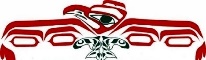                                            7121 Waller Road E Tacoma WA 98443   253-536-9261SundayMondayTuesdayWednesdayThursdayFridaySaturdayAs of May 1st, you must have a permanent ADOI rating or Darts Live rating to participate in any or all dart tournaments. T-Rating does not count.As of May 1st, you must have a permanent ADOI rating or Darts Live rating to participate in any or all dart tournaments. T-Rating does not count.1Tequila TuesdayDarts Live LeagueLady’s League2Whiskey WednesdayDarts Live TournamentCastle Bomber6:30 Sign-Ups/7:30 Start3Darts Live LeagueDoubles4       ADOI Dart TournamentPower Draw4+ Hard Way Out501-Cricket-Choice8 pm Sign-Ups/9 pm Start5       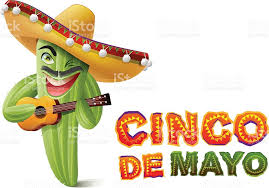 Darts Live TournamentPower Draw8 pm Sign-Ups/9 pm Start6       Darts Live LeagueTriosTrivia Tournament9 – 11 pm7        Darts Live LeagueDoubles8    Tequila TuesdayDarts Live LeagueLady’s League9     Whiskey WednesdayDarts Live TournamentCastle Bomber6:30 Sign-Ups/7:30 Start10     ADOI BanquetStart @ 6pmSign-Up for Summer Power Draw TourneyHandicapped501-Cricket-501Sign-ups 6:30/Start 7Darts Live LeagueDoubles11       ADOI Dart TournamentSingles30 pts per rating diff. up to 180/1 mark per rating diff. up to 3 then pts.501-Cricket-ChoiceOpen Out8 pm Sign-Ups/9 pm Start12     Darts Live TournamentBYO-18 Pt. Cap8 pm Sign-Ups/9 pm StartLive BandTATOOSHClassic Rock9pm – 1am$5 Cover Charge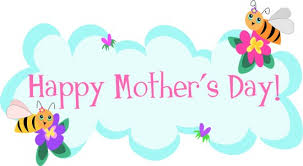 13     Darts Live LeagueTriosTrivia Tournament9 – 11 pm14       Darts Live LeagueDoubles15   Tequila TuesdayDarts Live LeagueLady’s League16   Whiskey WednesdayDarts Live TournamentCastle Bomber6:30 Sign-Ups/7:30 Start17         Darts Live LeagueDoubles18      ADOI Dart TournamentBring Your Own17 pt team cap501-Cricket-ChoiceOpen Out8 pm Sign-ups/9 pm Start19     ADOI LeagueA, B, & Super SinglesDarts Live TournamentPower Draw8 pm Sign-Ups/9 pm Start20      ADOI LeagueB, D & Mod DoublesDarts Live LeagueTriosTrivia Tournament9 – 11 pm21       ADOI LeagueC & D DoublesDarts Live LeagueDoubles22   Tequila TuesdayADOI LeagueC & Mod DoublesDarts Live LeagueLady’s League23    Whiskey WednesdayADOI LeagueB, C & D SinglesB DoublesDarts Live TournamentCastle Bomber6:30 Sign-Ups/7:30 Start 24      ADOI LeagueC, D & Mod DoublesDarts Live LeagueDoubles25     ADOI Dart TournamentPower Draw4+ Hard Way Out501-Cricket-Choice8 pm Sign-ups/9 pm Start26      ADOI LeagueA, B & Super SinglesDarts Live TournamentBYO-20 Pt. Cap8 pm Sign-Ups/9 pm Start27      ADOI LeagueB, D & Mod DoublesDarts Live LeagueTriosTrivia Tournament9 – 11 pm28      ADOI LeagueC & D DoublesDarts Live LeagueDoubles29Tequila TuesdayADOI LeagueC & Mod DoublesDarts Live LeagueLady’s League30Whiskey WednesdayADOI LeagueB, C & D SinglesB DoublesDarts Live TournamentCastle Bomber6:30 Sign-Ups/7:30 Start31ADOI LeagueC, D & Mod DoublesDarts Live LeagueDoublesSaturday, May 12th Live Band: TATOOSH9pm – 1am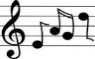 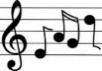 $5 Cover at the DoorSaturday, May 12th Live Band: TATOOSH9pm – 1am$5 Cover at the Door